Фотоотчет мастер – класса с педагогами МАДОУ «Детский сад №14»под названием «Интеллектуальные карты как средство развития памяти, внимания, мышления и речи».Цель мастер - класса: Продемонстрировать педагогам метод интеллект-карт для использования в систематизации знаний детей.Задачи мастер - класса: познакомить с понятием интеллекткарта;познакомить со всемидостоинствами интеллект - карты, правилами и инструкцией по ее  созданию;представить технологию работы синтеллект - картой;содействовать развитию навыковработы с большим объемом информации;презентовать методическийматериал.Ожидаемый результат: Педагогам ДОУ продемонстрированметод интеллект – карт для использования в систематизации знаний детей;педагоги ДОУ ознакомлены спонятием интеллект – карта;педагоги ДОУ ознакомлены со всемидостоинствами интеллект – карты, правилами и инструкцией по ее созданию;педагогам ДОУ представлена технология работы с интеллект картой. 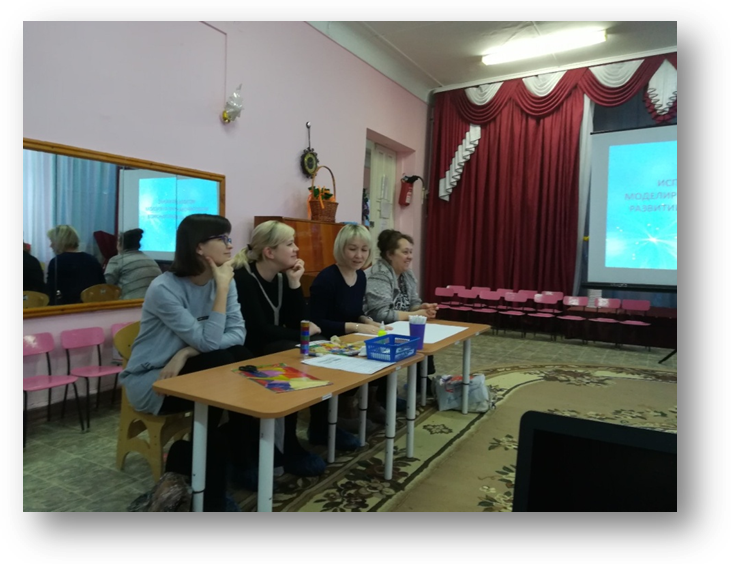 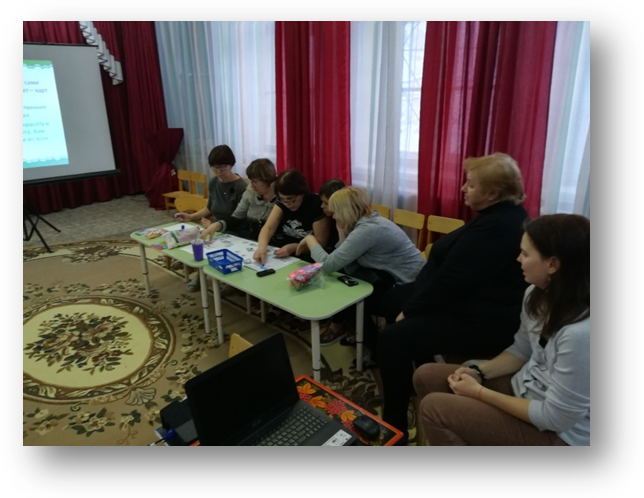 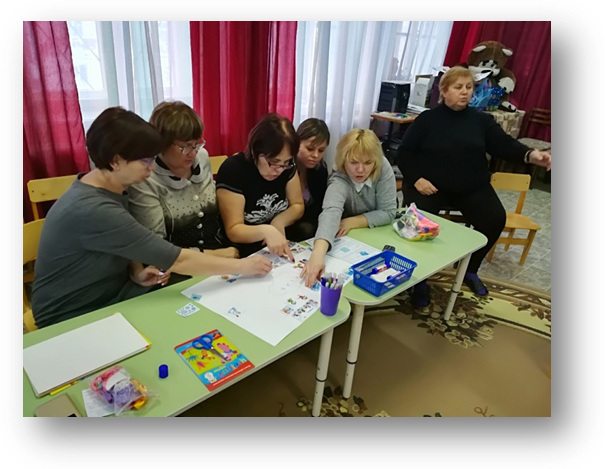 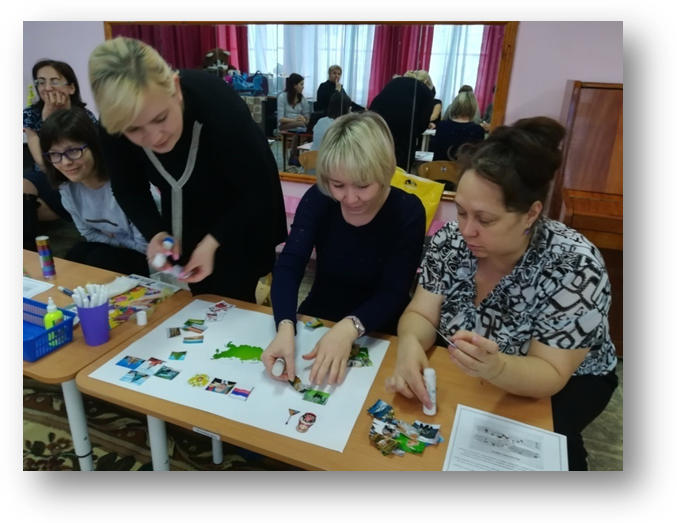 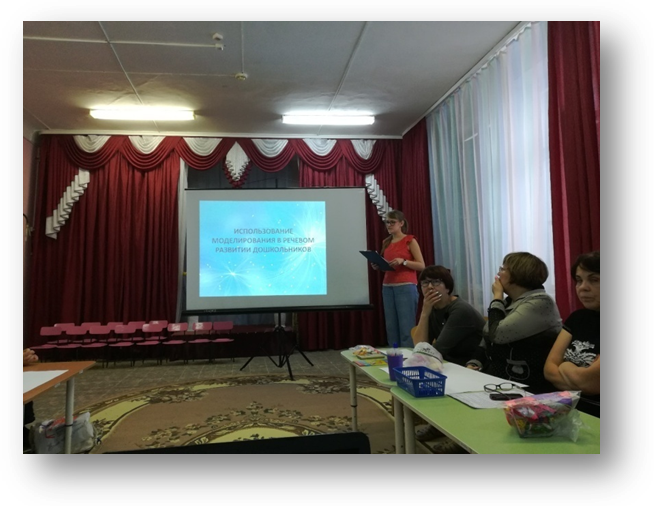 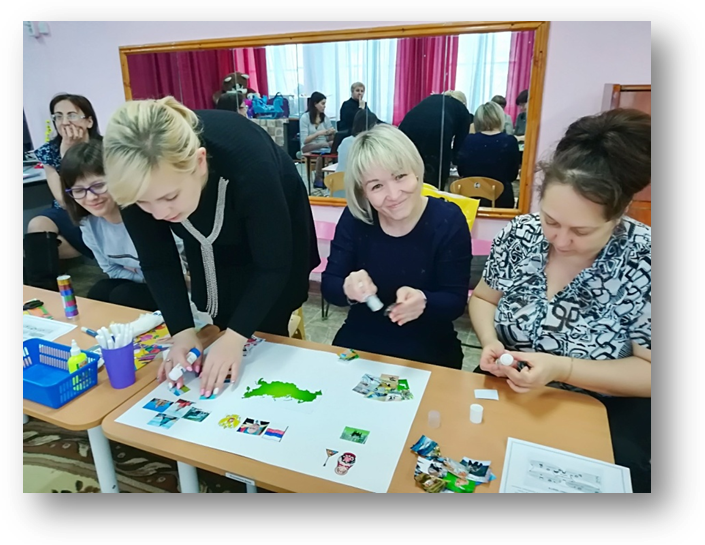 